        CODE SECTION 38-30 SNOW AND ICE REMOVAL         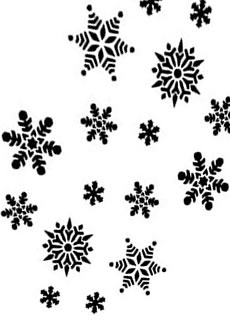 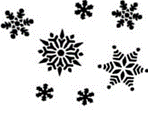 Winter is upon us and that means we will receive snow. There might be a little snow but then we might have a blizzard with over a foot of snow or even an ice storm.  Living in Wisconsin you just never know how much snow or ice we may get, but no matter the amount we receive, the snow and ice has to be removed from out sidewalks so they’re safe for pedestrians within 24 hours of the snow fall or storm. It is the responsibility of the property owner or occupant to remove the snow and ice from the sidewalk and on corner lots it is also their responsibility to remove snow and ice from the sidewalk handicap ramps, which allows easy access from the sidewalk to the street.  So please make sure that our sidewalks and ramps are safe to use.When you are shoveling and removing the snow and ice do not deposit snow onto the street, sidewalk, alley, parkway or public place. If you do, a citation shall be issued and/or it shall be removed and billed to the property owner, in accordance with Wisconsin State Statute 346.94(5).If snow and ice is not removed within 24 hours of any such storm, a written notice will be posted on the property allowing an additional 24 hours, after which the City shall then cause the snow and ice to be removed from the sidewalk and report the cost ($100 minimum) in writing to the Clerk in the manner provided in S.S. 66.615(5), Wis. Stats. Such charge shall be entered in the tax roll as a special tax to be collected in the same manner as other taxes.Ordinance and Fine:CODE SEC. 38-30. – SNOW AND ICE REMOVAL.	Owners responsibility. The owner or occupant of any lot or parcel shall promptly each day, and in no event laterthan 24 hours after any snowstorm, remove all snow and ice which may have fallen or accumulated upon the sidewalk in front of such lot or parcel; provided, when ice has so formed that it cannot be removed, the owner or occupant shall keep the same sprinkled with a material which will prevent the sidewalk from being dangerous to pedestrians. This provision does not apply to the owner or occupant of any sidewalk 25 feet or more away from the respective property line of the owner or occupant.City's option to clear sidewalks. In any case where the owner, occupant or person in charge of any building orstructure or unoccupied lot shall fail to clear his respective sidewalk of snow and ice as set forth above, then and in that event, the city may elect to clear said sidewalks as follows: (1) Written notice shall be delivered to and left in a conspicuous place on the premises informing said person of his failure to clear said sidewalk, the city's intention to clear the same and the potential costs thereof, no less than 24 hours prior to the city's clearing said sidewalk.(2) The city shall clear or cause to be cleared all snow and ice from said sidewalk, and shall charge the expenses of so doing pursuant to a fee schedule established by the city council or designated city personnel, subject to approval by the city council. The charges shall be set forth in a statement to the clerk who, in turn, shall mail the same to the owner, occupant or person in charge of the subject premises. If said statement is not paid in full within 30 days thereafter, the statement shall be reported to the clerk, who shall enter the charges on the tax roll as a special tax against said lot or parcel of land, and the same shall be collected in all respects like other taxes upon real estate, or as provided under Wis. Stats. § 66.615(3) (f). Deposit of snow on streets or sidewalks. (1) No person shall deposit or cause to be deposited any snow or ice taken and removed from his premises or elsewhere upon any sidewalk, alley, parkway, public place or street in the city, except snow removed from sidewalk areas where there are no boulevards or terraces. Snow shall not be piled at or near intersections so as to obstruct the view of pedestrians or operators of motor vehicles. (2) No person shall remove or deposit any snow from building rooftops into a public alley, except by specific permission of the director of public works, and if such permission is granted, the deposited snow must be moved from the alley within a reasonable length of time to be designated by the director of public works at the time permission is granted.FINE:	1ST VIOLATION   		$79.90      	2ND VIOLATION  		$92.50	3RD AND SUBSEQUENT 	$98.80